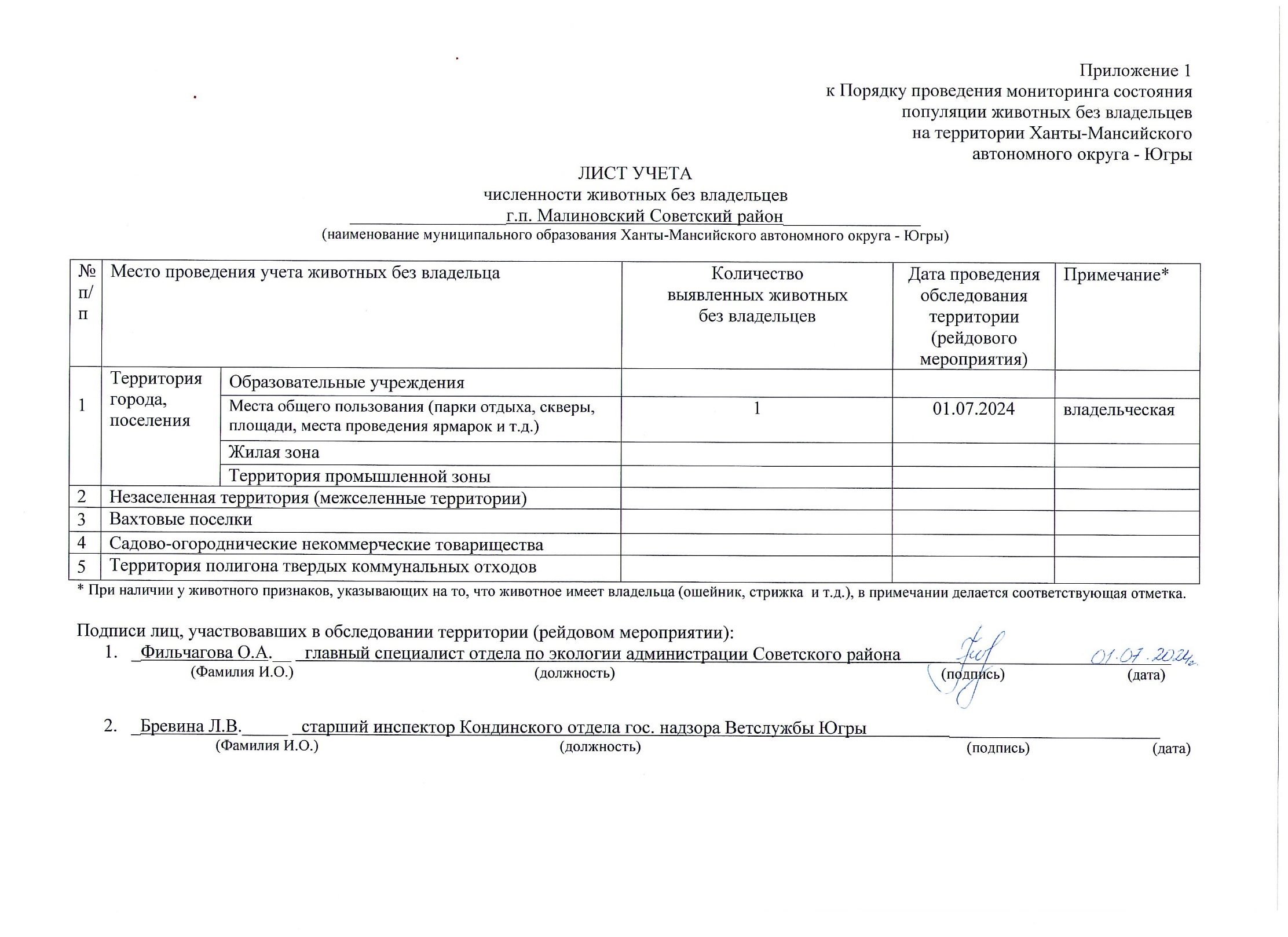 Фотоматериал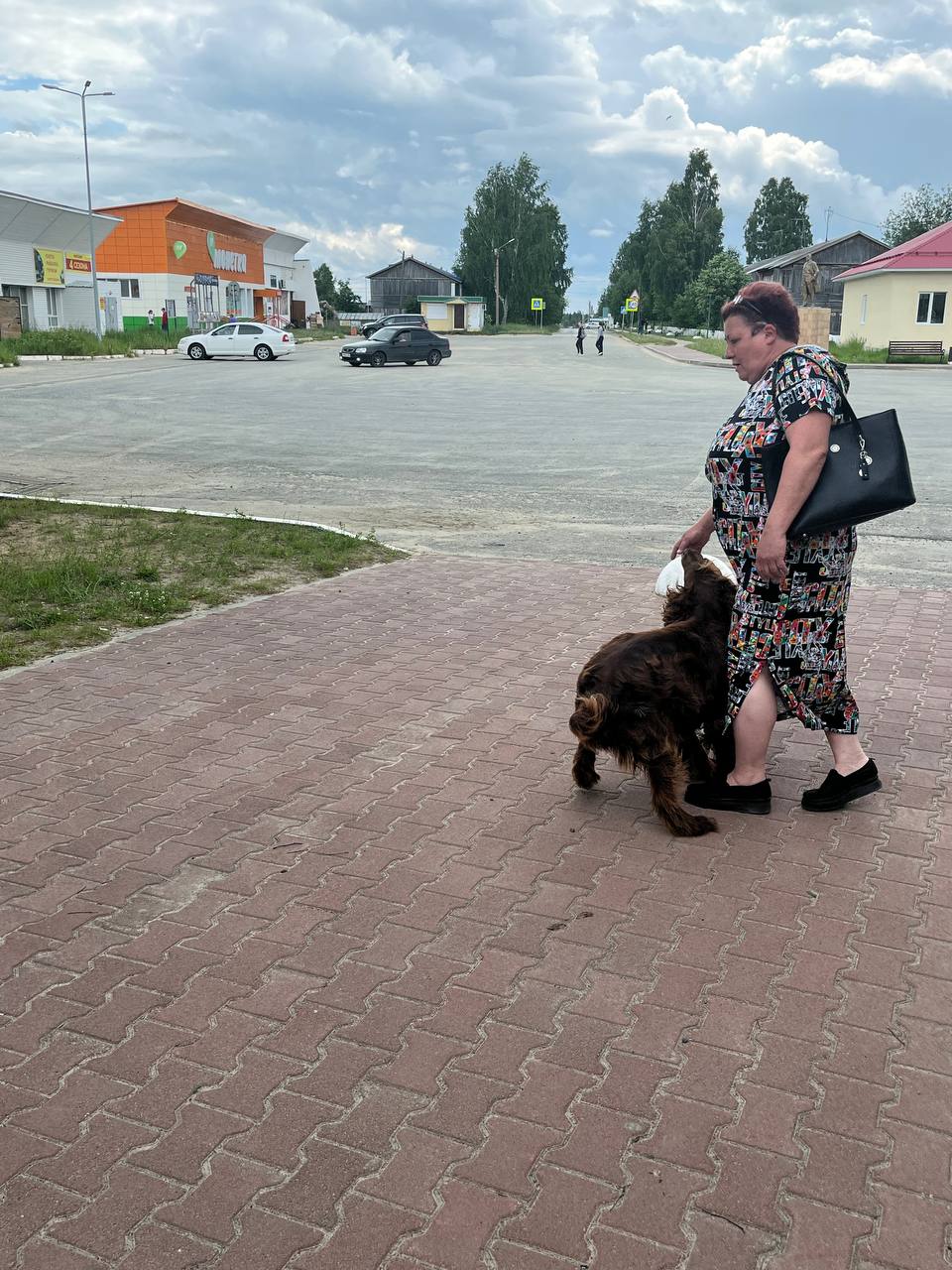 г.п. Малиновский ул. Ленина, д. 17 